ATATÜRK İLOKULU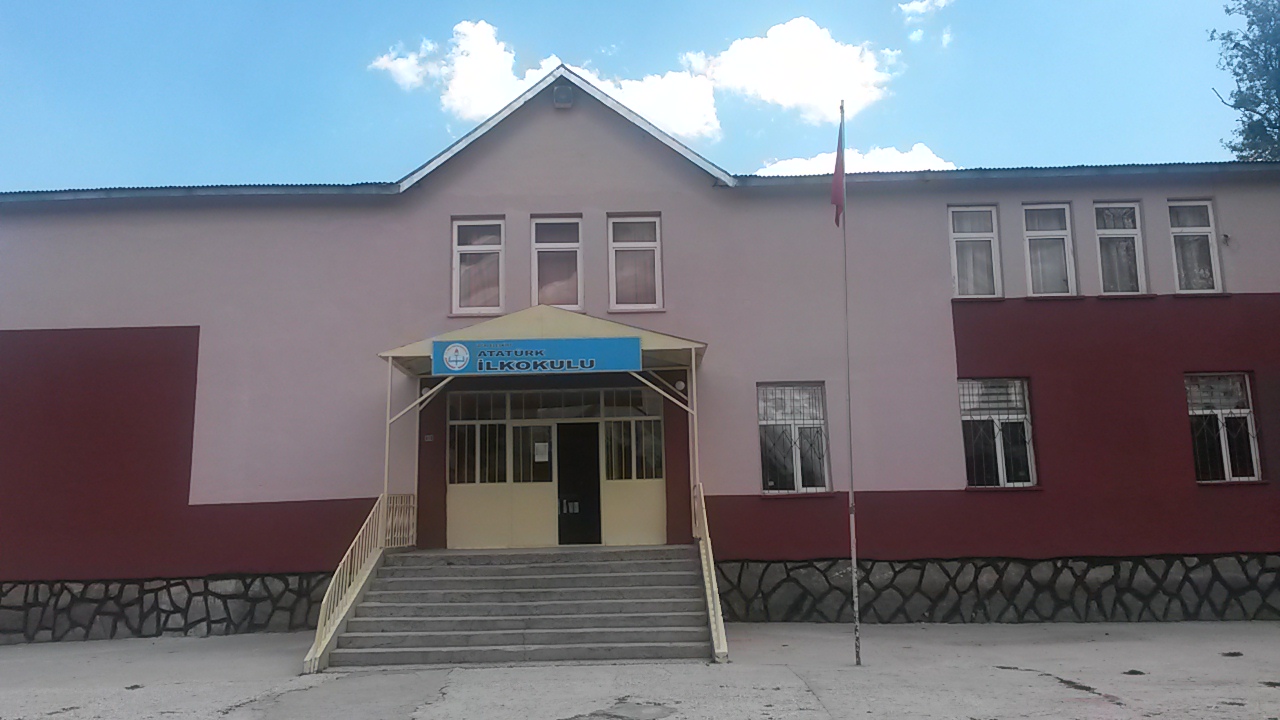 OKULUN TARİHÇESİİlçemizde açılmış ilk ilkokul unvanına  sahip olan okulumuz 1934 yılında  Eğitim ve Öğretime açılmış. 1975 yılında mülkiyeti  il özel idaresine ait 3.763 m2 arsada  330 m2 alan üzerine yığma  tuğla ile  inşa  edilen okulumuz  Bodrum+Zemin+1 Kattan  oluşan  beş derslikli  şimdiki  binanın  hizmete  girmesiyle birlikte okulumuz buraya  taşınarak  eğitim  ve öğretime  halen bu binada devam etmekteyiz.            1994 Yılında okulumuz bahçesinde iki bölmeli Kazan dairesi inşa edilerek sobalı olan okulumuz katı yakıtlı kaloriferli hale dönüştürülmüştür.             Okulumuz planlamasında beş  derslikli  ilkokul  olarak  yapılmış daha  sonra  zorunlu  eğitimden  dolayı derslik  olmayan  bölümler  dersliğe  dönüştürülerek derslik  ihtiyacı karşılanmıştır.4+4+4 kapsamında zorunlu  eğitimin 12 yıla  çıkarılması  kapsamında okulumuz ilkokula  dönüştürülmüştür. Dokuz şubeyle eğitim  öğretim hizmetimiz  devam  etmektedir.